XX KOMMUNE_______________________________________________________________________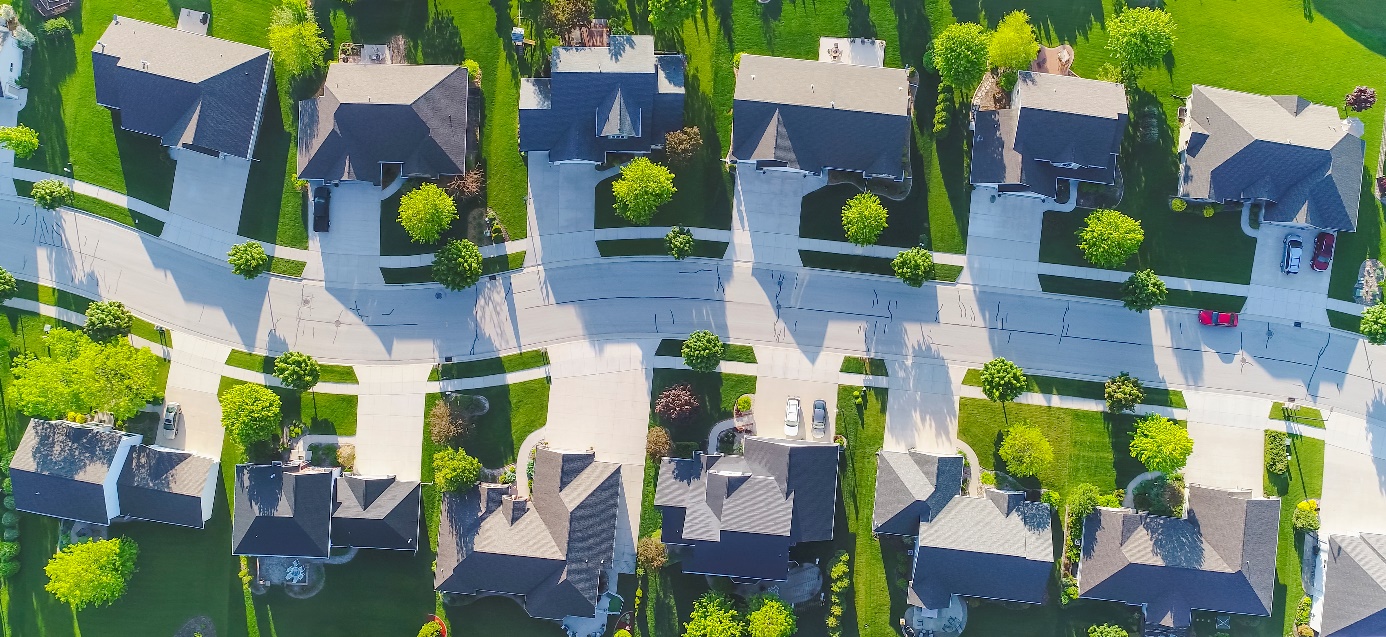 MILJØRISIKOANALYSE FOR 20XX1. Rammer for miljørisikoanalysen  1.1. Bakgrunn for arbeidet Ifølge forskrift om kommunal beredskap mot akutt forurensning § 4 skal kommunen gjennomføre en miljørisikoanalyse, herunder kartlegge, systematisere og vurdere sannsynligheten for uønskede hendelser som kan inntreffe og hvordan de kan påvirke kommunen. Miljørisikoanalysen skal gjennomføres minimum hvert 4. år, eller når forholdene tilsier det. xx kommunes miljørisikoanalyse ble sist revidert i 20xx og vedtatt i kommunestyret 20xx. I 2023 ga Kystverket ut ny «Veileder til forskrift om kommunal beredskap mot akutt forurensning». Ved revisjonen har vi benyttet oss av metodikken og oppbygningen som beskrives her. Den nye veilederen har erstattet Miljødirektoratets veileder fra 2020, «Kommunal beredskap mot akutt forurensning – veiledning til dimensjonering». Det innebærer at revidert utgave kan fremstå som noe ulik fra den eksisterende, men samtidig mer ensartet og gjenkjennelig for våre samarbeidspartnere.Miljørisikoanalysen skal følges opp med en beredskapsanalyse, og basert på dette skal det interkommunale utvalget mot akutt forurensning (IUA) utarbeide en beredskapsplan for IUA og kommunene. Det skal gis opplæring, og beredskapen skal øves og testes.1.2. Formålet med risikovurderingen   Miljørisikoanalysen skal bidra til etablering av effektiv og god kommunal beredskap mot mindre tilfeller av akutt forurensning i henhold til forskrift om kommunal beredskap mot akutt forurensning. Analysen skal gi oversikt over hendelser som kan gi konsekvenser og utfordre kommunens kapasitet, herunder: avdekke sårbarheter og gjensidige avhengigheter, avdekke sårbarheten i systemer, identifisere nøkkelpersonell og kompetanse i kommunen, foreslå tiltak for hvordan risiko og sårbarhet kan reduseres og håndteres,gi økt kompetanse og forståelse for risiko, sårbarheter og gjensidig avhengighet, og gi forslag til tiltak for å sikre og etablere god kommunal beredskap. 1.3. Rammer og krav til risikovurderingsprosessen  Forskrift om kommunal beredskap mot akutt forurensning setter rammer og krav for analysen. Kommunen har også lagt (andre lover, forskrifter og veiledninger som vil være styrende for vurderingene). Kommunen har gitt følgende føringer i forbindelse med beredskapsarbeid 1.4. Kunnskapsgrunnlaget for risikovurderingen Kunnskapsgrunnlaget kan være både skriftlig informasjon og deltagernes erfaringer og kompetanse om kommunen, relevante farer og trusler, og metodekunnskap.1.5. De verdier som skal beskyttes  Naturmiljø, helse og miljørelatert trivsel er samfunnsverdiene som skal beskyttes i denne analysen. Det er forankret i forurensningslovens § 1, som er lovens formålsbestemmelse. 1.6. Kommunebeskrivelse (analyseobjektet)  Kart over kommunens areal.Kommunebeskrivelse er en beskrivelse av kommunen både som virksomhet og geografisk område. Det legges vekt på særtrekk ved kommunen som kan gi sårbarhet for uønskede hendelser.Nøkkeltall for kommunen.Virksomheter og industrier som kan ha betydning for akutt forurensning.Faktorer utenfor kommunegrensen.Forekomst av sårbare miljøressurser.1.7. Metode for gjennomføringen av risikovurderingen  I dette kapitlet beskriver dere hvilken analysemetode dere har benyttet. Dere skal foreta en fareidentifikasjon, det anbefales at dere fastsetter sannsynlighet for at en hendelse kan inntreffe og konsekvenser av hendelsen. Usikkerheten knyttet til vurderingene bør beskrives, og også styrbarheten. Analyseskjema er utarbeidet med dette utgangspunktet. Her kan dere også vise til hvordan dere har fastsatt sannsynlighet, konsekvens, usikkerhet risiko og styrbarhet ved å kopiere de relevante tabellene fra vedleggene til veileder til forskrift om kommunal beredskap mot akutt forurensning inn i rapporten. 1.8. Referanser  Her har dere en liste over henvisninger i analysen. 1.9. Begreper Her har dere en liste over de mest sentrale begrepene som er brukt i analysen. Se vedlegg til veileder til forskrift om kommunal beredskap for forslag til begreper. 2. Kartlegge farer og velge relevante hendelser for videre analyse  Selve analysen starter med å kartlegge farer som kan true natur- og miljøverdier som skal beskyttes. For å kunne velge ut et representativt utvalg av mindre hendelser som kan føre til akutt forurensning, anbefales det å ta utgangspunkt i farer som i gitte tilfeller kan føre til uønskede hendelser. Farene kartlegges på bakgrunn av kommunebeskrivelsen og eventuelt annet kunnskapsgrunnlag. Kun farer som kan medføre akutt forurensning skal være med. Om mulig kan farene også illustreres ved bruk av kart og tabeller. Se vedlegg til veileder til forskrift om kommunal beredskap mot akutt forurensning for skjema for kartlegging av farer og hendelser. Vi anbefaler at dere beskriver de farene opplistet i dette skjema hvor dette er relevant for kommunen. Kommunen kan velge andre farer i tillegg om dette er ønskelig. 3. Kartlegge miljøsårbarheten  Kommunen skal redegjøre for sitt naturmiljø og de miljøressurser som er sårbare for påvirkning fra hendelser med akutt forurensning. Både kyst, vassdrag og naturmiljø på land skal kartlegges. 4. Miljørisikoanalysen   I miljørisikoanalysen av hendelser blir mindre forurensningshendelsene i kommunen vurdert. Her tar dere utgangspunkt i fareområdene dere har kartlagt. I analysen vurderes sannsynlighet og konsekvenser. I tillegg vurderes og beskrives usikkerheten ved vurderingen, og styrbarheten, altså om kommunen kan iverksette tiltak for å redusere sannsynligheten eller konsekvensen. Til slutt utarbeides et risikobilde med råd som skal tas med videre inn i kommunens beredskapsanalyse.I miljørisikoanalysen ser vi samlet på alle årsaker og eksisterende barrierer som til sammen bidrar til en sannsynlighet for at hendelsen inntreffer. Vi vurderer deretter bare én type konsekvens, nemlig hvordan forurensningen vurderes å kunne påvirke miljøsårbare ressurser. I vedlegg 5 finner dere en tabell som eksempel på en helhetlig sammenstilling av analysene. Dere kan velge å ta med en utfylt tabell inn i rapporten, eventuelt som vedlegg, og i denne rapporten gi en sammenfattet og helhetlig vurdering av sannsynlighet, konsekvens og usikkerhet, og basert på dette beskrive risiko og styrbarhet, se kap. 4.1 til og med 4.5 nedenfor. Her fremhever dere hva dere har lagt særlig merke til i forbindelse med analysene, om det er usikkerheter knyttet til kunnskapsgrunnlaget mv. Helhetlig sammenstilling av analysene (dette er kun ment som et eksempel) 4.1. Vurdere sannsynlighet De viktigste funnene fra analysene tas inn her. Oppsummeringsfeltene fra analyseskjema er et godt utgangspunkt.  4.2. Vurdere konsekvenser De viktigste funnene fra analysene tas inn her. Oppsummeringsfeltene fra analyseskjema er et godt utgangspunkt.  4.3. Beskrive usikkerhet  De viktigste funnene fra analysene tas inn her. Oppsummeringsfeltene fra analyseskjema er et godt utgangspunkt.  4.4. Beskrive risiko De viktigste funnene fra analysene tas inn her. Oppsummeringsfeltene fra analyseskjema er et godt utgangspunkt.  4.5. Beskrive styrbarhet De viktigste funnene fra analysene tas inn her. Oppsummeringsfeltene fra analyseskjema er et godt utgangspunkt.  5. Foreslå sannsynlighetsreduserende og konsekvensreduserende tiltak  Forskrift om kommunal beredskap mot akutt forurensning § 5, sier bl.a. at kommunen skal utarbeide en beredskapsanalyse på grunnlag av miljørisikoanalysen og de dimensjonerende scenarioene. Forskriften fremhever ikke de risikoreduserende tiltakene, men det er allment kjent at det er mer effektivt å hindre at hendelsene inntrer, enn det er å rydde opp i etterkant. Vi anbefaler derfor at dere også jobber aktivt med de risikoreduserende tiltakene, og utarbeide en handlingsplan. Ifølge Kystverkets veileder til forskrift om kommunal beredskap mot akutt forurensning anbefales det at miljørisikoanalysen avsluttes ved å fremme anbefalinger til beredskapsanalysen. Dette kan omhandle tema som:Hvilke aktører som bør trekkes inn for å vurdere beredskap Hvilken kompetanse som bør trekkes inn i det videre arbeidet med dimensjonering av beredskapen Tjenester, metoder og materiell som bør inngå i vurdering av beredskap Ut fra dette har arbeidsgruppen følgende anbefalinger til handlingsplan for risikoreduserende tiltak:XXXX osv.Ut fra dette har arbeidsgruppen følgende anbefalinger til beredskapsanalysen:XXXX osv.Uønsket hendelse SannsynlighetKonsekvens UsikkerhetRisikoStyrbarhetLekkasje fra tank som følge av skred på grunn av ekstremværFlom på grunn av ekstremværUtslipp fra drivstofftank etter trafikkulykke Ulykke på jernbane med utslipp av farlig gods Overbunkring av fartøy i havnLekkasjer av drivstoff fra lufthavnvirksomheten Utslipp av hydraulikkolje til avløp fra bilverkstedet i X.  Utslipp fra plantevernmidler fra landbruk Lekkasje av fyringsolje fra nedgravd privat tank.  Overfylling av drivstoff på bensinstasjon. Lekkasje av hydraulikkolje fra tungt kjøretøy i alpinanlegget X.  